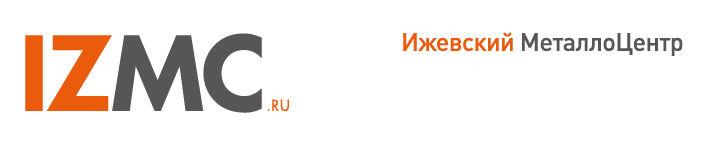 426039, УР, г. Ижевск, ул. Воткинское шоссе, 283, оф. 7, ОГРН 1161832072566, ИНН/КПП 1840056917/184001001р/с 40702810368000013198 Удмуртское отделение № 8618 ПАО СБЕРБАНК России г. Ижевскк/с 30101810400000000601, БИК 049401601тел.: (3412) 65-90-90 (многоканальный),Email: izmc@bk.ru, info@izmc.ru, Сайт: http://izmc.ru/ПРАЙС ПРОКАТ круглый НАЛИЧИЕ 02.08.19*Цена для объема свыше 1тн и 100% предоплате.НоменклатураКол-во, тн.ПРАЙС за ТН с НДС*Прокат г/к круглый Ст09Г2С 18мм2,60342 900Прокат г/к круглый Ст09Г2С 20мм 1,78542 900Прокат г/к круглый Ст09Г2С 22мм 2,80942 900Прокат г/к круглый Ст09Г2С 25мм 2,17142 900Прокат г/к круглый Ст09Г2С 28мм 2,15242 900Прокат г/к круглый Ст09Г2С 32мм 2,20046 900Прокат г/к круглый Ст09Г2С 36мм2,48946 900Прокат г/к круглый Ст09Г2С 40мм0,94746 900Прокат г/к круглый Ст09Г2С 45мм 1,45448 500Прокат г/к круглый Ст09Г2С 50мм 2,26048 500Прокат г/к круглый Ст09Г2С 100мм3,35850 500Прокат г/к круглый Ст09Г2С 110мм6,94753 190Прокат г/к круглый Ст09Г2С 120мм4,81652 800Прокат г/к круглый Ст09Г2С 130мм4,40052 800Прокат г/к круглый Ст09Г2С 140мм4,66052 800Прокат г/к круглый Ст09Г2С 150мм3,33152 800Прокат г/к круглый Ст09Г2С 160мм4,93152 800Прокат г/к круглый Ст09Г2С 170мм1,39852 800Прокат г/к круглый Ст09Г2С 180мм9,10353 190Прокат г/к круглый Ст09Г2С 190мм4,85055 900Прокат г/к круглый Ст09Г2С 200мм7,38255 900Прокат г/к круглый Ст09Г2С 210мм2,51655 900Прокат г/к круглый Ст09Г2С 220мм3,58055 900Прокат г/к круглый Ст09Г2С 230мм7,71660 900Прокат г/к круглый Ст09Г2С 240мм2,34060 900Прокат г/к круглый Ст09Г2С 250мм6,73060 900Прокат г/к круглый Ст09Г2С 260мм3,14669 500Прокат г/к круглый Ст09Г2С 280мм9,93369 500Прокат г/к круглый Ст09Г2С 300мм0,41169 500Прокат г/к круглый Ст09Г2С 310мм4,83077 000Прокат г/к круглый Ст09Г2С 320мм4,46077 000Прокат г/к круглый Ст09Г2С 330мм5,36077 000Прокат г/к круглый Ст09Г2С 340мм3,83477 000Прокат г/к круглый Ст09Г2С 350мм5,13277 000Прокат г/к круглый Ст18ХГТ 110мм5,04554 300Прокат г/к круглый Ст18ХГТ 120мм4,76054 300Прокат г/к круглый Ст18ХГТ 150мм1,23855 300Прокат г/к круглый Ст18ХГТ 170мм1,15156 900Прокат г/к круглый Ст18ХГТ 200мм11,36257 900Прокат г/к круглый Ст18ХГТ 220мм4,75959 900Прокат г/к круглый Ст18ХГТ 230мм4,39766 900Прокат г/к круглый Ст20 30мм2,32246 190Прокат г/к круглый Ст20 40мм3,39346 190Прокат г/к круглый Ст20 50 мм2,97746 190Прокат г/к круглый Ст20 60мм 8,08748 690Прокат г/к круглый Ст20 70мм 3,26148 690Прокат г/к круглый Ст20 80мм 3,76948 690Прокат г/к круглый Ст20 90мм 8,60348 690Прокат г/к круглый Ст20 100мм4,87348 690Прокат г/к круглый Ст20 105мм2,47848 690Прокат г/к круглый Ст20 110мм4,39748 690Прокат г/к круглый Ст20 120мм0,87550 390Прокат г/к круглый Ст20 130мм3,22548 690Прокат г/к круглый Ст20 140мм2,11648 690Прокат г/к круглый Ст20 150мм0,19648 690Прокат г/к круглый Ст20 160мм4,54949 990Прокат г/к круглый Ст20 170мм9,17249 990Прокат г/к круглый Ст20 180мм3,34749 990Прокат г/к круглый Ст20 190мм2,52652 500Прокат г/к круглый Ст20 200мм2,70252 500Прокат г/к круглый Ст20 210мм3,62254 500Прокат г/к круглый Ст20 230мм3,79858 300Прокат г/к круглый Ст20 240мм6,10958 300Прокат г/к круглый Ст20 250мм2,71458 300Прокат г/к круглый Ст20 260мм0,11365 900Прокат г/к круглый Ст20 270мм3,44165 900Прокат г/к круглый Ст20 280мм4,07165 900Прокат г/к круглый Ст20 290мм0,72465 900Прокат г/к круглый Ст20 310мм4,76273 000Прокат г/к круглый Ст20 320мм1,62673 000Прокат г/к круглый Ст20 330мм5,49473 000Прокат г/к круглый Ст20 340мм5,38674 400Прокат г/к круглый Ст20 350мм5,36674 400Прокат г/к круглый Ст20Х 120мм2,43749 500Прокат г/к круглый Ст20Х 140мм8,21449 900Прокат г/к круглый Ст20Х 150мм8,75049 900Прокат г/к круглый Ст20Х 160мм7,43549 900Прокат г/к круглый Ст20Х 170мм9,56049 900Прокат г/к круглый Ст20Х 180мм6,85349 900Прокат г/к круглый Ст30ХГСА 110мм2,37655 200Прокат г/к круглый Ст30ХГСА 120мм5,31055 200Прокат г/к круглый Ст30ХГСА 140мм3,05455 200Прокат г/к круглый Ст3сп1 10мм 1,15744 900Прокат г/к круглый Ст3сп1 12мм 0,34543 900Прокат г/к круглый Ст3сп 18мм3,01341 900Прокат г/к круглый Ст3сп 22мм4,95741 900Прокат г/к круглый Ст40Х 30мм0,61450 990Прокат г/к круглый Ст40Х 40мм4,84850 990Прокат г/к круглый Ст40Х 50мм 0,89650 990Прокат г/к круглый Ст40Х 60мм2,06051 300Прокат г/к круглый Ст40Х 70мм5,37051 300Прокат г/к круглый Ст40Х 80мм2,42451 700Прокат г/к круглый Ст40Х 90мм 9,95552 900Прокат г/к круглый Ст40Х 95мм 3,98953 900Прокат г/к круглый Ст40Х 105мм5,11252 900Прокат г/к круглый Ст40Х 110мм4,88252 900Прокат г/к круглый Ст40Х 120мм0,46652 900Прокат г/к круглый Ст40Х 140мм5,59852 900Прокат г/к круглый Ст40Х 150мм8,96152 900Прокат г/к круглый Ст40Х 160мм14,58352 900Прокат г/к круглый Ст40Х 170мм6,10552 900Прокат г/к круглый Ст40Х 180мм9,44752 900Прокат г/к круглый Ст40Х 190мм9,27254 900Прокат г/к круглый Ст40Х 200мм4,34454 900Прокат г/к круглый Ст40Х 210мм2,30258 700Прокат г/к круглый Ст40Х 220мм8,64558 700Прокат г/к круглый Ст40Х 230мм1,64663 600Прокат г/к круглый Ст40Х 240мм5,51963 600Прокат г/к круглый Ст40Х 250мм4,43763 600Прокат г/к круглый Ст40Х 260мм0,86067 900Прокат г/к круглый Ст40Х 270мм0,59467 900Прокат г/к круглый Ст40Х 280мм16,30769 900Прокат г/к круглый Ст40Х 290мм13,00169 900Прокат г/к круглый Ст40Х 300мм2,33072 700Прокат г/к круглый Ст40Х 310мм9,36777 000Прокат г/к круглый Ст40Х 320мм9,63377 000Прокат г/к круглый Ст40Х 330мм7,93477 000Прокат г/к круглый Ст40Х 340мм10,88877 000Прокат г/к круглый Ст40Х 350мм8,11677 000Прокат г/к круглый Ст40ХН 50мм1,76363 990Прокат г/к круглый Ст40ХН 85мм1,25363 990Прокат г/к круглый Ст40ХН 90мм3,27363 990Прокат г/к круглый Ст40ХН 120мм6,02875 690Прокат г/к круглый Ст40ХН 130мм3,75668 990Прокат г/к круглый Ст40ХН 140мм3,01268 990Прокат г/к круглый Ст40ХН 150мм4,32668 990Прокат г/к круглый Ст40ХН 170мм4,40468 990Прокат г/к круглый Ст40ХН 180мм3,23968 990Прокат г/к круглый Ст40ХН 190мм4,05268 990Прокат г/к круглый Ст40ХН 200мм2,84368 990Прокат г/к круглый Ст40ХН 210мм0,19271 990Прокат г/к круглый Ст40ХН 230мм0,89376 990Прокат г/к круглый Ст40ХН2МА 90мм3,19881 100Прокат г/к круглый Ст40ХН2МА 110мм6,78281 100Прокат г/к круглый Ст40ХН2МА 120мм5,52781 100Прокат г/к круглый Ст40ХН2МА 130мм5,16082 990Прокат г/к круглый Ст40ХН2МА 140мм2,91782 990Прокат г/к круглый Ст40ХН2МА 150мм5,95682 990Прокат г/к круглый Ст40ХН2МА 160мм2,90882 990Прокат г/к круглый Ст40ХН2МА 170мм7,37082 990Прокат г/к круглый Ст40ХН2МА 180мм0,11282 990Прокат г/к круглый Ст40ХН2МА 190мм3,32084 990Прокат г/к круглый Ст40ХН2МА 200мм10,78184 990Прокат г/к круглый Ст40ХН2МА 210мм5,56385 390Прокат г/к круглый Ст40ХН2МА 220мм4,06085 390Прокат г/к круглый Ст40ХН2МА 230мм3,46587 990Прокат г/к круглый Ст40ХН2МА 240мм3,27089 390Прокат г/к круглый Ст40ХН2МА 250мм1,24889 390Прокат г/к круглый Ст45 30мм1,94745 990Прокат г/к круглый Ст45 40мм0,65246 490Прокат г/к круглый Ст45 50мм2,89548 490Прокат г/к круглый Ст45 60мм2,76248 490Прокат г/к круглый Ст45 70мм4,29248 490Прокат г/к круглый Ст45 80мм 1,47948 690Прокат г/к круглый Ст45 90мм1,78948 690Прокат г/к круглый Ст45 95мм0,61348 690Прокат г/к круглый Ст45 100мм5,21648 690Прокат г/к круглый Ст45 105мм3,94748 690Прокат г/к круглый Ст45 110мм1,58648 690Прокат г/к круглый Ст45 120мм9,13048 790Прокат г/к круглый Ст45 140мм2,78348 790Прокат г/к круглый Ст45 150мм0,61648 790Прокат г/к круглый Ст45 160мм1,80248 790Прокат г/к круглый Ст45 170мм10,93148 790Прокат г/к круглый Ст45 180мм7,48448 790Прокат г/к круглый Ст45 190мм9,40552 590Прокат г/к круглый Ст45 200мм10,07852 590Прокат г/к круглый Ст45 210мм5,62354 490Прокат г/к круглый Ст45 220мм6,41654 490Прокат г/к круглый Ст45 230мм4,09957 900Прокат г/к круглый Ст45 240мм7,07057 900Прокат г/к круглый Ст45 250мм4,78857 900Прокат г/к круглый Ст45 260мм11,07370 500Прокат г/к круглый Ст45 270мм13,36870 500Прокат г/к круглый Ст45 280мм0,24170 500Прокат г/к круглый Ст45 290мм2,39070 500Прокат г/к круглый Ст45 300мм10,90470 500Прокат г/к круглый Ст45 310мм5,50272 900Прокат г/к круглый Ст45 320мм26,91876 300Прокат г/к круглый Ст45 330мм11,10076 300Прокат г/к круглый Ст45 340мм12,83776 300Прокат г/к круглый Ст45 350мм16,41276 300